After Effects CC18|19|20 Project 3 “Company Slogan”cenario: In this project you will create a short text animation for Brain Buffet using their company slogan.xpectation: Learn how to master the scale transformation and control the acceleration/deceleration of your animations usingeasing and the graph editor. Then use the Adobe Media Encoder to export your project.imeline: This should take you 2-4 hours of class time to complete.PASTE TEST RESULTS HEREAfter Effects Project 3 WorksheetsNOTES: Using the BrainBuffet Project 3 tutorials, please answer the following questions.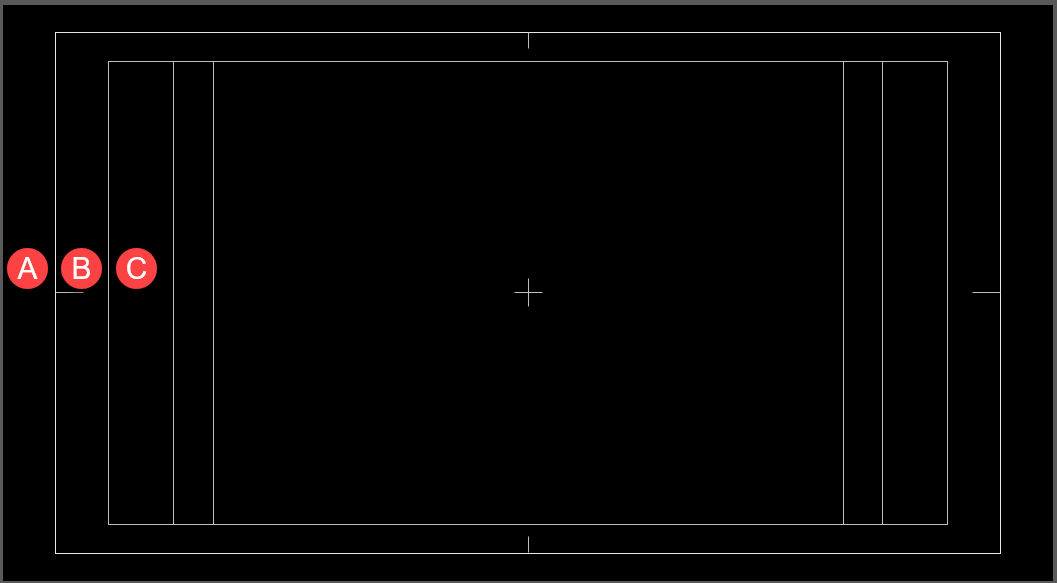 Use the diagram above to name and describe the features in the After Effects workspaceWhere do you change the grids and guides colors and size?What are two ways to change the location of the anchor point? a.b.c.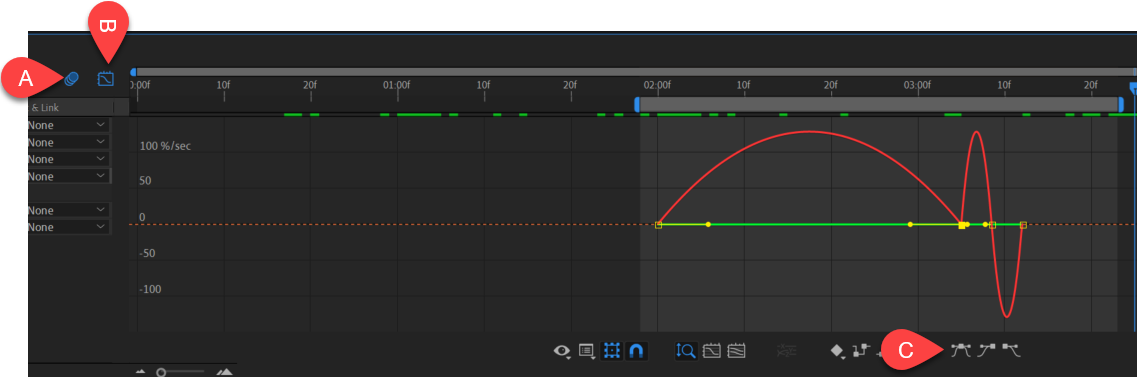 Use the diagram above to name and describe the features in the After Effects workspaceWhat format does Joe recommend when exporting from the Adobe Media Encoder?Take a screen shot of your Project Panel and paste below.





.Extension Challenges:Produce a ten second text-based animation for a sports team, club or community organizationCross-Curricular Enrichment:Language Arts: Write a poem and then animate itMath- Animate the steps of a simple math problemSocial Studies- Produce a text based commercial for a historical figure or organization from the pastNameDescriptionA.B.C.NameDescriptionA.B.C.